How to upload/embed a PadletLog in and create an account: https://padlet.com/?ref=logoMake a Padlet and customize it to your liking: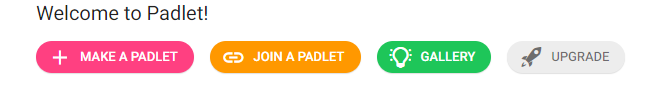 Choose the “wall” template: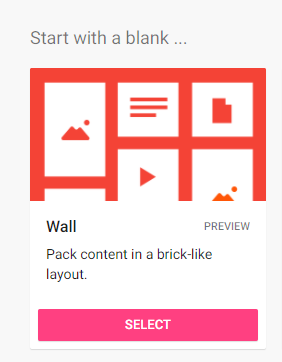 Rename and customize the Padlet.Embed Padlet into the Course PageClick on “Show more buttons” 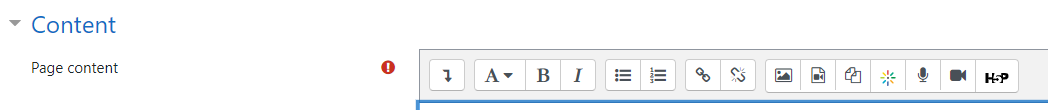 Click on “HTML”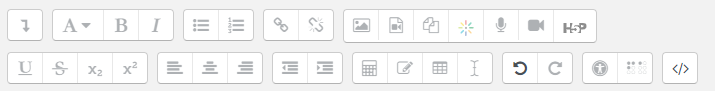 Go back to the Padlet page and click on “Share”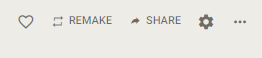 Click on “Embed in your blog or your website”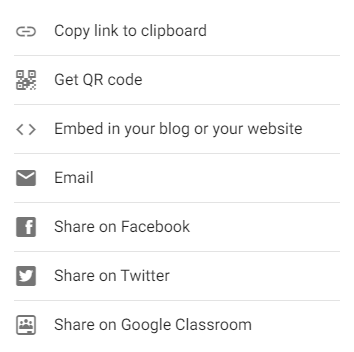 Click on “COPY” under the “Full embed” option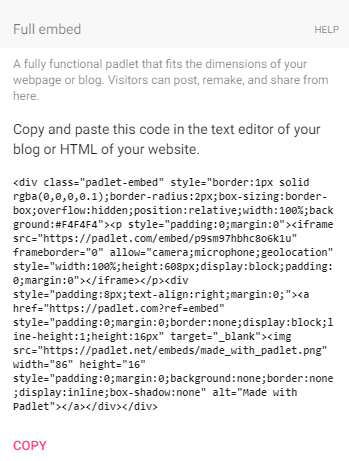 Go back to your page content and paste the code into the box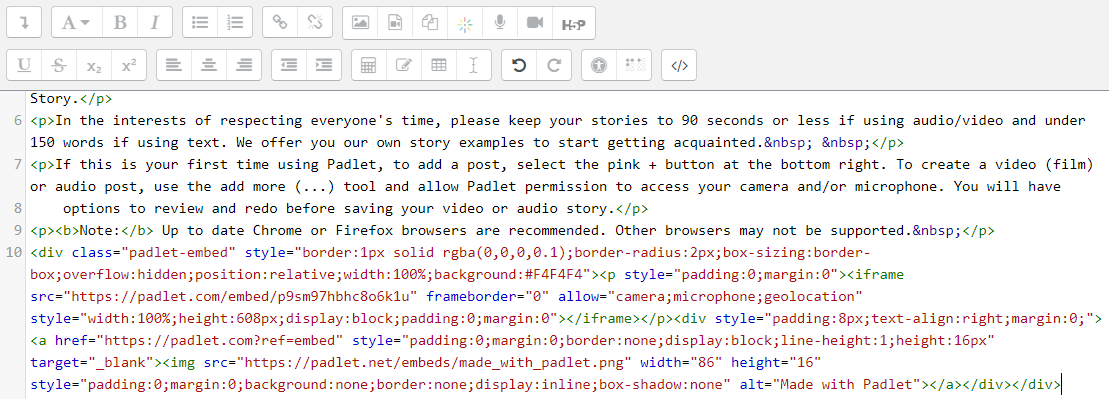 Click “Save and return to course” at the bottom of the page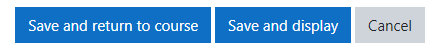 The Padlet will now be accessible from the content page of the course.